A la découverte … des abeilles    ?1 ) Qu’elle est l’abeille ?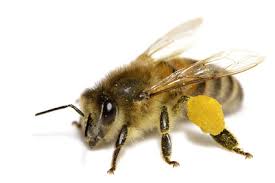 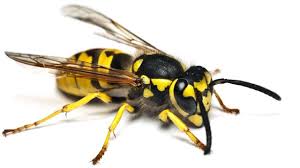                   Abeille                Guêpe2 ) Que mange l’abeille ?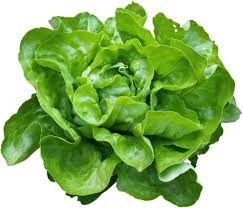 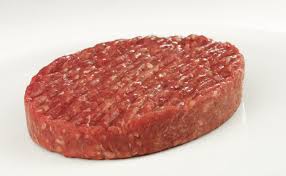 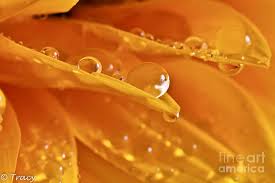 Salade                                  (2) Steak haché                          (3) Nectar 3 ) Comment s’appelle la maison des abeilles ?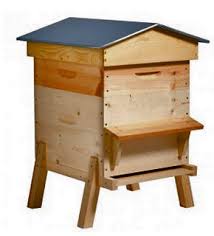               (1)  Ruche                      (2)  Pavillon                     (3) Hutte4 ) D’où vient le miel ?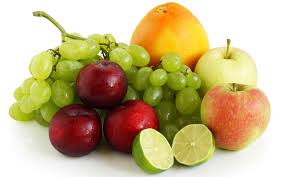 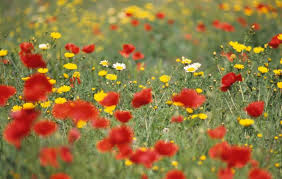 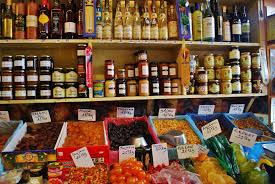 Des fruits                       (2) des fleurs                  (3) de l’épicerie		) Que fait l’abeille d’important ?             1)Elle se promène à la campagne   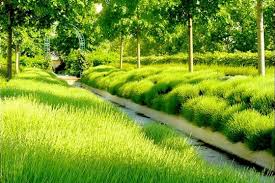 2)Elle vient nous piquer 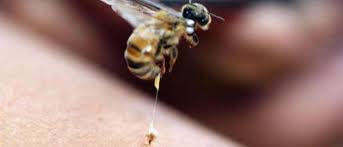   (3) Elle transporte le pollen d’une fleur à l’autre (Elle pollinise)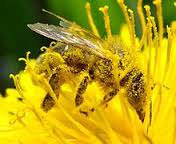 6) Manger du miel :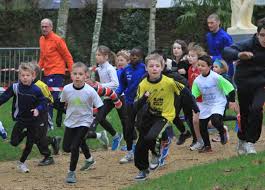 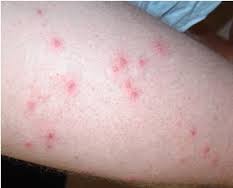 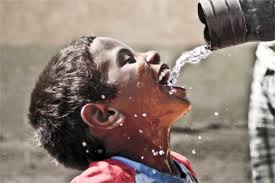 Ca donne de l’énergie   2)Ca donne des boutons        3)Ca donne soif1 point par bonne réponseRéponses sur le site :  www.aubonmiel.comEt beaucoup d’autres choses….